Beeldvorming: deze tool kan helpen om tot een beeldvorming te komen. Actie:Je kan aan de hand van deze tool een beeld hebben op welke manier de leerling zijn/haar situatie beschrijft en waar hij/zij/x naartoe wil.WerkwijzeJe bevraagt de huidige situatie.Aan de hand van bijvragen (zie werkblad) kom je meer te weten over de huidige situatie.Je bevraagt wat de gewenste situatie is. Je vraagt wat de leerling nodig heeft of wat er moet veranderen om naar de gewenste situatie te gaan. Tips & tricksDeze tool kan je naargelang de situatie aanpassen. Verwijder zaken, pas zaken aan of vul aan.Je kan het werkblad bewaren of een foto nemen. Daarna kan je uploaden in LARS.Bronwww.learningspirit.nl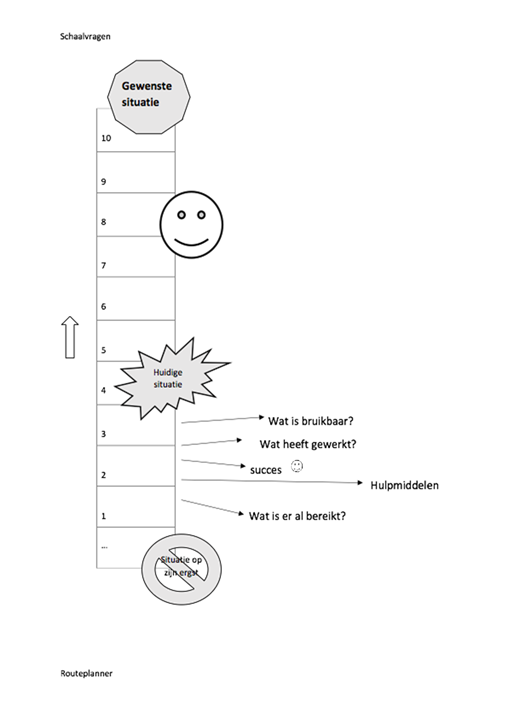 